Список таблицТаблица 1 – Ассортимент планируемой продукции цеха	10Таблица 2 - Планируемая программа производства  по годам	11Таблица 3 – Планируемые цены на продукцию, тенге	11Таблица 4 - Анализ импорта товаров лесопромышленного комплекса  в Республике Казахстан, всего $	16Таблица 5 - Основные страны - импортеры (Россия, Китай, Италия, Украина, Белоруссия, Турция) рынка мебели Республики Казахстан,$	17Таблица 6 - Экспорт и импорт Республики Казахстан по 4 знакам ТН ВЭД деревообрабатывающей продукции	17Таблица 7 - Компании  Костанайской области по  производству офисной мебели	19Таблица 8 – SWOT-анализ	20Таблица 9 - Перечень оборудования для цеха	22Таблица 10 - Календарный план реализации проекта	24Таблица 11 - Инвестиционные затраты в 2012 г, тыс. тенге	24Таблица 12 - Переменные расходы в месяц	25Таблица 13 - Расчет себестоимости 1 – го изделия, тенге	25Таблица 14 - Общие и административные расходы предприятия в месяц, тыс. тг	26Таблица 15- Расчет расходов на оплату труда, тыс. тг.	26Таблица 16 - Инвестиции проекта, тыс. тг.	28Таблица 17 - Программа финансирования на 2012 г., тыс. тг.	28Таблица 18- Условия кредитования	28Таблица 19 - Выплаты по кредиту, тыс. тг	28Таблица 20 - Показатели рентабельности, тыс. тг	29Таблица 21 - Коэффициенты балансового отчета	29Таблица 22 - Финансовые показатели проекта	30Таблица 23 - Анализ безубыточности проекта, тыс. тг.	30Таблица 24 - Величина налоговых поступлений за период прогнозирования (7 лет), тыс. тг	30Список рисунковРисунок 1 – Объем производства мебели в РК, млн. тг	12Рисунок 2 – Доля продукции мебельной отрасли в общем объеме производства промышленной продукции в РК (2010 г.), %	12Рисунок 3 - ИФО промышленности и деревообрабатывающей и мебельной промышленности (в % к соответствующему месяцу прошлого года)	13Рисунок 4 - Производство деревообрабатывающей и мебельной продукции в натуральном выражении, штук	13Рисунок 5 – Число промышленных предприятий по производству мебели в РК, единиц	14Рисунок 6 – Численность персонала предприятий по производству мебели в РК, тыс. чел.	14Рисунок 7 – Доля занятого в отрасли персонала по производству мебели в общей численности персонала основной деятельности промышленности в РК, %	14Рисунок 8 – Среднемесячная заработная плата персонала по производству мебели в РК, тенге	15Рисунок 9 - Среднемесячная номинальная заработная плата одного работника, тенге	15Рисунок 10 - Инвестиции в основной капитал по отраслям промышленности в месячном разрезе, млн. тенге	16Рисунок 11 – Производство офисной деревянной мебели в Костанайской области в натуральном выражении, штук	18Рисунок 12 – Доля производства офисной мебели Костанайской области в общем объеме произведенной мебели в республике (2010 год), %	18Рисунок 13 - Организационная структура	23РезюмеКонцепция проекта предусматривает создание цеха по производству офисной корпусной мебели (далее - офисной мебели) в Костанайской области Республики Казахстан.Основными видами офисной мебели, производимыми цехом, будут столы и шкафы. В последующем в ассортимент производимой продукции могут быть добавлены другие виды офисной мебели.Потребителями планируемого цеха будут как крупные организации, так и малые и средние предприятия, а также владельцы домашних офисов.Общие инвестиционные затраты по проекту включают в себя:Финансирование проекта планируется осуществить как за счет собственных средств инициатора проекта, так и за счет заемного капитала.Приняты следующие условия кредитования:Показатели эффективности деятельности предприятия на 5 год проекта.Чистый дисконтированный доход инвестированного капитала за 5 лет при ставке дисконтирования 16% составил 9 736 тыс. тг.С экономической точки зрения проект будет способствовать:- созданию 13 новых рабочих мест в Костанайской области;- поступлению дополнительных доходов в бюджет Костанайской области;Среди социальных воздействий проекта можно выделить- удовлетворение потребностей руководителей предприятий и организаций, а также владельцев домашних офисов  в добротной и качественной офисной мебели.ВведениеФункциональная  офисная мебель нужна всем. В этом можно убедиться, если прикинуть примерное количество организаций, задействованных в самых разных общественных областях. Реализация качественного трудового процесса просто невозможна, если офисная мебель для персонала отсутствует или ее качество оставляет желать лучшего. Офисная мебель: столы, шкафы и т. д. значительно увеличивают продуктивность трудовой деятельности, что имеет важнейшее значение, с точки зрения ее коммерческой составляющей. У современного офисного работника нет права на ошибки и потери рабочего времени. Степень успешности и конкурентоспособности организаций различных видов зависит именно от того, насколько велика будет производственная отдача каждого сотрудника. Столы для офиса должны быть удобными, как и все остальные элементы обстановки помещений. Без этого  глупо надеяться на создание сплоченного  коллектива, где будет царить дружелюбная  атмосфера, являющаяся залогом максимальной отдачи специалистов разного уровня. Офисные шкафы позволяют эффективно работать с бумагами. Отпадет необходимость держать их на столах. Нужная документация всегда будет находиться в одном месте, ее пропажа или повреждение полностью исключается. Даже если возникнут форс-мажорные обстоятельства, ведь офисные шкафы производятся из высококачественных материалов, способных выдержать воздействие высоких температур, повышенную влажность и защитить тем самым документы, представляющие значительную ценность.В настоящее время офисную мебель рассматривают с точки зрения практичности,  надежности и функциональности, учитывая интерьерные и дизайнерские качества, ведь мебель, на которой мы останавливаем свой выбор, должна соответствовать    общему стилю и отвечать общей идее конкретного офиса. Офисная мебель должна функционировать и иметь безукоризненный вид. Актуальность этого вывода подтверждается существенно возросшим уровнем жизни в стране. А каждый руководитель, с уважением относящийся к себе и своим сотрудникам, не станет экономить на мебели для офиса. Кроме того, следует отметить, что профессионализм и компетентность менеджеров, осуществляющих закупку мебели для своих компаний, значительно возрос. Мебельная промышленность развивается ускоренными темпами. Постоянно появляются новые материалы и возникают новые идеи, которые успешно реализуются, расширяя возможность выбора. Но, судя по покупательскому спросу, мебель из дерева никогда не выйдет из моды. Это подтверждается и спросом на такую офисную мебель в Казахстане.1. Концепция проектаКонцепция проекта предусматривает создание цеха по производству офисной мебели.Основными видами офисной мебели, производимыми цехом, будут:- столы; - шкафы.В последующем в ассортимент производимой продукции могут быть добавлены другие виды офисной мебели.Потребителями планируемого цеха будут как крупные организации, так и малые и средние предприятия, а также владельцы домашних офисов.Цех будет размещен в арендованном помещении общей площадью 100 квадратных метров.Учитывая запланированные в настоящем бизнес-плане обороты предприятия, рекомендуется осуществлять деятельность в рамках индивидуального предпринимателя с использованием специального налогового режима на основе упрощенной декларации для субъектов малого бизнеса.Данный бизнес-план не является окончательным вариантом руководства к действию, а показывает лишь потенциальную возможность развития такой бизнес-идеи. Поэтому при реализации настоящего проекта возможно изменение, как программы продаж, так и ассортимента выпускаемой продукции.2. Описание продукта (услуги)Офисная мебель должна сочетать в себе высокую функциональность, возможность модификации, целостность, элегантность, гибкость.Офисные столы. Офисные столы можно разделить на несколько групп и категорий.По форме столы для персонала можно разделить на прямые офисные столы и угловые.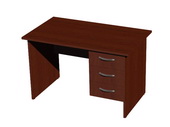  Прямые офисные столы  имеют очень простую конструкцию и минимальное количество деталей. Обычно это две опоры из ДСП, царга (перемычка между опорами) и сама столешница. Также они могут быть как, с встроенными выдвижными ящиками, так и без. Во втором случае стол без тумбы можно укомплектовать передвижной мобильной тумбой на колесах что дает возможность ставить тумбу, как под левую руку, так и под правую. Угловые офисные столы. По своей конструкции (нижняя часть стола) угловые столы  схожи с прямыми столами, различие только в форме столешницы и наличием дополнительной опоры. Угловые столы для офиса обычно изготавливаться без встроенных тумб. Зачастую к этим столам идут приставные тумбы, которые являются как бы продолжением стола, хотя нередко встречаются модели, в которых тумба является третей опорой. Угловые офисные столы за счет своей непропорциональности делятся на левосторонние и правосторонние. По этому, при заказе угловых столов нужно сразу указывать тип стола.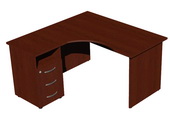 По своему дизайну столы для персонала можно разделить на более дешевые столы, в которых опоры будут изготавливаться из той же плиты ДСП, что и столешницы и столы на металлических опорах.По назначению офисные столы можно распределить на три основные категории, это столы для руководителей, столы для персонала и столы для переговоров и совещаний в конференц комнаты.Офисные шкафы. Офисные шкафы отличаются между собой различными конструкциями, наполнением и своим назначением. Их можно поделить на два главных типа по назначению - это рабочие шкафы для персонала и декоративные шкафы и стенки для руководителей.Назначением шкафов для персонала является хранение текущих и оперативных документов в офисе. У разных производителей  офисной мебели  размеры и конструкции шкафов могут незначительно отличаться. Например, верхняя крышка может находить на фасады или прятаться за фасадами. Шкафы для документов могут быть как открытыми (стеллажи), закрытыми полностью или закрыты только определенные ячейки (обычно нижние). 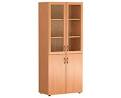  Шкафы или стенки в кабинетах руководителей несут скорей всего декоративную ценность. Обычно они используются не для хранения документов, а для декоративного украшения кабинета. 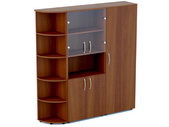 В шкафах для руководителя хранятся сборники книг журналов, а на открытых полках различные коллекции предметов. Поэтому почти все производители стенок для руководителей используют большое количество стеклянных фасадов или отрытых секций.Ассортимент планируемой продукции цеха представлен в таблице 1.Таблица 1 – Ассортимент планируемой продукции цеха3. Программа производствВ таблице 2 представлена планируемая программа производства по годам.Таблица 2 - Планируемая программа производства  по годамПрограмма продаж будет осуществляться на основе результатов проведенных маркетинговых исследований (с целью определения предпочтений потребителей в дизайне офисной мебели), а также посредством рекламных акций.При формировании цен была учтена покупательная способность потребителей, определяемая средним уровнем их доходов.Формирование цен основано на рыночных ценах и определении полной себестоимости продукции.Таблица 3 – Планируемые цены на продукцию, тенгеКонкурентная стоимость продукции складывается из:- относительно низкой себестоимости, что позволит установить конкурентную цену;- использования натурального сырья, закупаемого у завода-изготовителя в РК.При расчете программы продаж инфляция во внимание не принималась, поскольку связанное с инфляцией повышение цен пропорционально отразится на увеличении цен продаж предприятия.4. Маркетинговый план4.1 Описание рынка продукции (услуг)Сырьевой базы для деревообрабатывающей промышленности в Казахстане объективно нет, традиционно до 70% необходимой древесины завозится. Однако, рост производства на деревообрабатывающих и мебельных предприятиях Казахстана стал возможен за счет расширения рынков сбыта, а также уменьшения себестоимости продукции за счет внедрения новых технологий.Рисунок 1 – Объем производства мебели в РК, млн. тг                                      Источник: Агентство по статистике РККак видно по рисунку, объем производства мебели в РК в 2010 году увеличился по сравнению с 2009 годом на 3 510 млн. тенге (или на 19,5%).Рисунок 2 – Доля продукции мебельной отрасли в общем объеме производства промышленной продукции в РК (2010 г.), %                                           Источник: Агентство по статистике РКИтак, доля продукции мебельной отрасли в общем объеме производства промышленной продукции в РК  в 2010 году составила 0,2%. По сравнению с 2009 годом этот показатель не изменился.За январь-май 2011 г. объем производства мебели составил 9 229 млн. тенге, что составляет 37,1% к соответствующему периоду 2010 г. К предыдущему месяцу наблюдается спад  индекса физического объема (ИФО) по производству мебели – 81,8%.Рисунок 3 - ИФО промышленности и деревообрабатывающей и мебельной промышленности (в % к соответствующему месяцу прошлого года)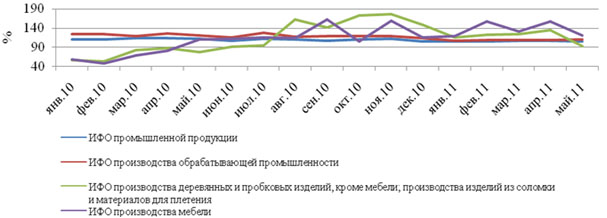                        ИФО промышленной продукции                          ИФО производства обрабатывающей промышленности                          ИФО производства деревянных и пробковых изделий, кроме мебели, производства изделий из соломки и материалов для плетения                          ИФО производства мебели                                                                                       Источник: Комитет промышленности РКИндекс физического объема производства мебели за январь-май 2011 года к соответствующему периоду 2010 года составил 137,1 %.В структуре рынка мебели наибольшую долю занимает мебель для сидения специальная, в основном с металлическим каркасом. За январь-май 2011г. производство данного вида мебели составило 240 824 штук или в 5,0 раза больше соответствующего периода предыдущего года. Вторым крупным сегментом рынка является мебель офисная, деревянная. За январь-май 2011 г. произведено 158 222 штук, или на 142,4% больше соответствующего периода прошлого года.Рисунок 4 - Производство деревообрабатывающей и мебельной продукции в натуральном выражении, штук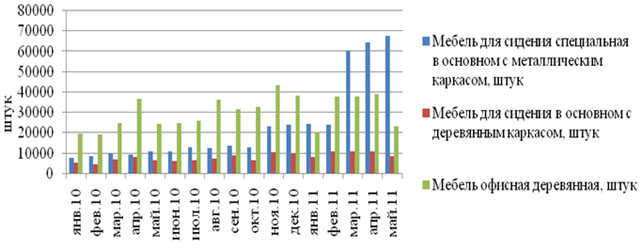     Мебель для сидения специальная в               основном с металлическим каркасом    Мебель для сидения в основном с деревянным каркасом    Мебель офисная деревянная               Источник: Комитет промышленности РКРисунок 5 – Число промышленных предприятий по производству мебели в РК, единиц                               Источник: Агентство по статистике РККак показывает рисунок 5, число промышленных предприятий по производству мебели в РК в 2010 году составило 263 единицы. Это на 3 единицы меньше, чем в 2009 году.Рисунок 6 – Численность персонала предприятий по производству мебели в РК, тыс. чел.                                Источник: Агентство по статистике РКЧисло персонала предприятий по производству мебели в РК в 2010 году снизилось на 0,2 тыс. человек. Это связано с уменьшением количества промышленных предприятий по производству мебели (рисунок 3).Рисунок 7 – Доля занятого в отрасли персонала по производству мебели в общей численности персонала основной деятельности промышленности в РК, %Источник: Агентство по статистике РККак видно по рисунку 7, доля занятого в отрасли персонала по производству мебели в общей численности персонала основной деятельности промышленности в РК  в 2010 году составила 0,2%. По сравнению с 2009 годом этот показатель не изменился.Среднемесячная заработная плата персонала по производству мебели в РК в 2010 году составила 45 528 тенге, что на 10 217 тенге (или на 28,9%) больше, чем в 2009 году.Рисунок 8 – Среднемесячная заработная плата персонала по производству мебели в РК, тенге                                         Источник: Агентство по статистике РКСреднемесячная зарплата в производстве мебели в апреле 2011 г. по сравнению с мартом т. г. увеличилась на 5,0% и составила 49 539 тенге. В целом, среднемесячная зарплата в производстве мебели значительно отстает от уровня заработной платы промышленности на 51,0%. Этот показатель характеризует неэффективность системы материального стимулирования работников в сфере деятельности деревообрабатывающей и мебельной промышленности.Рисунок 9 - Среднемесячная номинальная заработная плата одного работника, тенге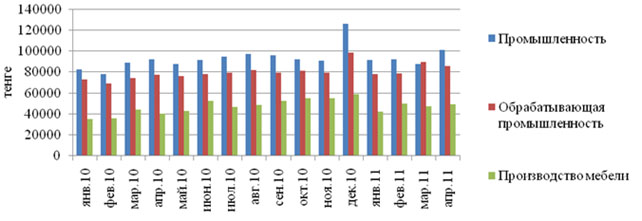    Промышленность        Обрабатывающая        промышленность        Производство мебели                                  Источник: Комитет промышленности РКОбъем инвестиций в основной капитал по производству мебели за январь-май 2011г. составил 135,2 млн. тенге или 304,3% соответствующего периода прошлого года.Рисунок 10 - Инвестиции в основной капитал по отраслям промышленности в месячном разрезе, млн. тенге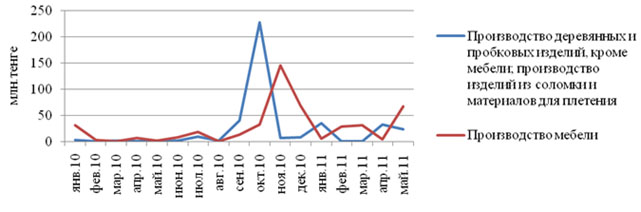  Производство деревянных и пробковых изделий, кроме мебели, производство изделий из соломки и материалов для плетения Производство мебели                                 Источник: Комитет промышленности РКПрирост импорта мебели в РК в 2010 году составил 10,96%, в том числе из СНГ – 19,3%.Таблица 4 - Анализ импорта товаров лесопромышленного комплекса  в Республике Казахстан, всего $                                                                                          Источник: Агентство по статистике РКПо результатам таблицы 4 видно, что доля импорта мебели в общей сумме товаров ЛПК составила 41,8%.Таблица 5 - Основные страны - импортеры (Россия, Китай, Италия, Украина, Белоруссия, Турция) рынка мебели Республики Казахстан,$                                                                                          Источник: Агентство по статистике РКИтак, на первом месте среди стран – импортеров мебели РК с 2007 года стоит Россия. На втором месте в период с 2007 – 2009 г. г. был Китай. В 2010 году Китай спустился на третье место. На втором месте оказалась Украина. Четвертое, пятое и шестое места занимают Белоруссия, Италия и Турция соответственно.Наблюдается снижение импорта по плитам из древесины, отделанных пластиком или бумагой, пропитанные или не пропитанные смолами: за январь-апрель 2011 г. он 58,8% к соответствующему периоду прошлого года, по плитам из древесины – 43,5% и по мебели – 79,7% (таблица 6).Таблица 6 - Экспорт и импорт Республики Казахстан по 4 знакам ТН ВЭД деревообрабатывающей продукцииИсточник: Комитет промышленности РКНа рисунке 11 приведена динамика производства офисной деревянной мебели в Костанайской области.Рисунок 11 – Производство офисной деревянной мебели в Костанайской области в натуральном выражении, штук                                       Источник: Агентство по статистике РККак видно по рисунку, объем производства офисной мебели в период с 2006 года по 2009 год  неуклонно увеличивался. В 2010 году объем производства снизился на 2 538 штук (или на 15,7%). Рисунок 12 – Доля производства офисной мебели Костанайской области в общем объеме произведенной мебели в республике (2010 год), %Источник: Агентство по статистике РКДоля производства офисной мебели в Костанайской области в общем объеме произведенной мебели в республике за 2010 год составила 3,5%. Для сравнения, в 2009 году данный показатель составил 3,8%, в 2008 году – 2,8%.4.2 Основные и потенциальные конкурентыОсновными конкурентами предприятия являются компании – производители офисной мебели в Костанайской области.Таблица 7 - Компании  Костанайской области по  производству офисной мебелиИсточник: Информационный сайт Костанайской областиОсновными преимуществами создаваемого предприятия являются:- Качество выпускаемой продукции за счет использования натурального сырья с отсутствием токсичных веществ;- Гибкость производства;- Справедливая и взаимовыгодная сбытовая политика;- Конкурентные цены, выгодная политика скидок;- Профессионализм персонала предприятия;- Постоянное развитие. 4.3 Прогнозные оценки развития рынка, ожидаемые измененияДля развития мебельной промышленности Казахстана необходимо разработать отраслевую программу продвижения отечественных товаров на внешние рынки и создать свободные индустриально-производственные зоны для оптимизации инвестиционных затрат, активной кооперации по цепочке добавленной стоимости.Несмотря на растущую конкуренцию с импортной продукцией, развитие отрасли и рост производства в Казахстане вполне реальны - при условии поддержки государства и реализации предложений по развитию специалистов отрасли. Как кластер, мебельная и деревообрабатывающая промышленность может развиться, и рост будет вызван, прежде всего, реализацией крупных инвестиционных проектов в добывающей сфере.4.4 Стратегия маркетингаТрадиционные способы привлечения клиентов для салонов офисной мебели – это реклама в печатных изданиях, телемаркетинг, прямая рассылка буклетов с предложениями, участие в выставках, а также размещение коллекции на собственных интернет-сайтах. По мнению участников мебельного рынка России, прямая рассылка дает самую высокую отдачу. Но лишь только в том случае, если она попадает по назначению - непосредственно к человеку, отвечающему в компании за обустройство офиса.Что касается телефонного маркетинга, то, он может быть полезен для установления первичного контакта. Причем здесь важно не рассылать прайс-листы, а информировать клиента о возможностях. Наиболее эффективным способом считается участие в выставках. На выставке клиент имеет возможность увидеть коллекции многих производителей и продавцов, сравнить их, прицениться и выбрать то, что соответствует его вкусам, финансовыми возможностями и потребностям. Организацию реализации продукции на предприятии предполагается осуществлять с учетом следующих принципов:1. Постоянный мониторинг конкурентоспособности и работа над ее совершенствованием;2. Использование комплекса мер по формированию спроса и стимулированию сбыта, формированию имиджа и закреплению постоянных клиентов.Реализацию продукции планируется осуществлять через оптовых посредников, без открытия собственной торговой точки.Формирование спроса и стимулирование сбыта планируется исходя из следующих моментов:- Относительно низкий уровень цен по сравнению с аналогичными изделиями, выпускаемыми другими производителями. К примеру, средняя стоимость стандартного письменного стола на рынке г.Костанай составляет 6 500 – 7 500 тг., средняя стоимость шкафа для бумаг – 11 000 – 12 000 тг., тогда как цена продажи, которая была заложена в программу продаж, составила 5 700 и 10 500 тг. соответственно; - Квалифицированный персонал;- Современное оборудование;- Участие в государственных закупках на поставку офисной мебели;- Реализация программ по стимулированию спроса.Таблица 8 – SWOT-анализ проекта5. Техническое планирование5.1 Технологический процесс Типовая технология изготовления мебельного набора для офиса1. Раскрой полноформатных плит на заготовки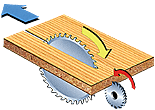 Прямолинейный раскрой листов ДСП, облицованных шпоном или ламинированных с исключением сколов.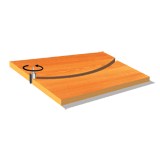 Криволинейный раскрой по контуру листов ДСП, облицованных шпоном или ламинированных с исключением сколов.2. Облицовка кромок заготовок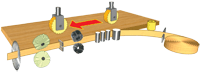 Нанесение кромкооблицовочного материала на прямолинейную кромку с одновременной обработкой кромки при механической подаче заготовки.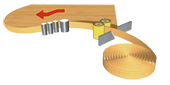 Нанесение кромкооблицовочного материала на криволинейную кромку с обрезкой материала  при ручной подаче.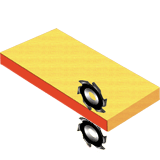  Снятие свесов  кромочного материала  по высоте и по длине.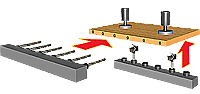 3. Сверление отверстий в заготовкахМногошпиндельное сверление отверстий под шканты и фурнитуру торцев и пластиковых  заготовок.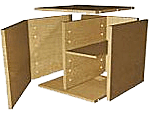 4. Сборка изделийРучная сборка с применением электрофицированного инструмента.5.2 Здания и сооружения Предполагаемый цех планируется разместить в нежилом арендованном помещении площадью около 100 квадратных метров. Ввиду особенности производственного процесса помещение будет снабжено системой противопожарной безопасности. Помещение будет состоять из непосредственно цеха по производству офисной мебели, разделенного на 2 части, в одной из которой осуществляется раскрой материалов, в другой – сборка мебели.5.3 Оборудование и инвентарь (техника)Перечень оборудования и затраты на его приобретение представлены в нижеследующей таблице.Таблица 9 - Перечень оборудования для цехаПромышленное оборудование для изготовления офисной мебели обладает рядом преимуществ - оно функционально, надежно и уникально. В нём отсутствуют ненужные дополнительные функции, что значительно снижает себестоимость оборудования, изготовленного индивидуально согласно заявленным требованиям заказчика.Промышленное оборудование позволяет собственнику модернизировать, реконструировать и при необходимости перепрофилировать свои мощности на выпуск новой продукции, доукомплектовать находящиеся в работе технологические линии.Оборудование было выбрано на основании ценового предложения компании «КАМИ» (РФ, г.Москва), которая является представителем компании - производителя Virutex (Испания).5.4 Коммуникационная инфраструктура Проектом предусмотрена аренда помещения, в котором будет действовать необходимая коммуникационная инфраструктура, а именно электро-, тепло- и водоснабжение, а также телефонная связь. При необходимости будет произведена необходимая адаптация под условия работы цеха.6. Организация, управление и персоналОбщее руководство предприятием осуществляет директор. Организационная структура предприятия имеет следующий вид, представленный ниже (рисунок 13).Рисунок 13 - Организационная структураПриведенную структуру управления персоналом можно отнести к линейной. Она позволяет директору оперативно управлять работой предприятия и находиться в курсе событий.7. Реализация проекта7.1 План реализацииПредполагается, что реализация  (запуск) настоящего проекта займет период с января 2012 по апрель 2012 г.Таблица 10 - Календарный план реализации проекта7.2 Затраты на реализацию проектаОценка инвестиционных затрат представлена в следующей таблице.Таблица 11 - Инвестиционные затраты в 2012 г, тыс. тенгеРасходы по доставке оборудования включены в стоимость самого оборудования.8. Эксплуатационные расходыЭксплуатационные расходы состоят из переменных расходов. Таблица 12 - Переменные расходы в месяцПеременные расходы состоят из затрат на ДСП и ДВП. Поставщиками материалов для изготовления офисной мебели является Усть-Каменогорский завод ДСП «КЕНЖЕ».Таблица 13 - Расчет себестоимости 1 – го изделия, тенгеНормы расходы взяты +10% с учетом отходов. Цены на ДСП были взяты на основе прайс-листа завода «КЕНЖЕ», цены на дополнительный материал (крепеж, кромочный материал) указаны на уровне цен на строительных рынках г.Костанай.9. Общие и административные расходыПроектом предусмотрена аренда помещения стоимостью 80 тыс. тенге в месяц. В эту стоимость будут включены все коммунальные платежи, за исключением расходы на оплату электроэнергии и телефонной связи.Таблица 14 - Общие и административные расходы предприятия в месяц, тыс. тгАренда помещения рассчитывалась исходя из средней арендной ставки на рынке г. Костанай и принята на уровне 800 тенге за 1 кв. метр. Общая мощность станков составляет 13,9 кВт. Среднее время работы – 6 часов, 22 рабочих дня.Таблица 15- Расчет расходов на оплату труда, тыс. тг.Сумма расходов на оплату труда составляет 735 тыс. тенге в месяц. Социальные отчисления составляют 33,1 тыс.тг. в месяц (из расчета 5% от фонда оплаты труда (далее – ФОТ) без учета обязательных пенсионных взносов (далее - ОПВ). Данная сумма уменьшает сумму социального налога согласно ст.437 Налогового кодекса РК (далее – НК РК). Исчисление налогов на основе упрощенной декларации производится путем применения к объекту налогообложения (доход) ставки в размере 3% (ст.437 НК РК), из которого ½ составляет индивидуальный подоходный налог, ½ - социальный налог.Кроме того, исчисленная сумма налогов подлежит корректировке в сторону уменьшения на сумму в размере 1,5 % от суммы налога за каждого работника, если среднемесячная заработная плата работника составила не менее 2-кратного минимального размера заработной платы, установленного на соответствующий финансовый год Законом о республиканском бюджете (ст.436 НК РК).10. Потребность в финансированииОбщие инвестиционные затраты по проекту включают в себя:Таблица 16 - Инвестиции проекта, тыс. тг.Финансирование проекта планируется осуществить как за счет собственных средств инициатора проекта, так и за счет заемного капитала.Таблица 17 - Программа финансирования на 2012 г., тыс. тг.Приняты следующие условия кредитования:Таблица 18- Условия кредитованияТаблица 19 - Выплаты по кредиту, тыс. тгКредит погашается в полном объеме в 2018, согласно принятым вначале допущениям.11. Эффективность проекта11.1 Проекция Cash-flow Проекция Cash-flow (Отчет движения денежных средств, Приложение 1) показывает потоки реальных денег, т.е. притоки наличности (притоки реальных денег) и платежи (оттоки реальных денег). Отчет состоит их 3 частей: операционная деятельность - основной вид деятельности, а также прочая деятельность, создающая поступление и расходование денежных средств компанииинвестиционная деятельность — вид деятельности, связанной с приобретением, созданием и продажей внеоборотных активов (основных средств, нематериальных активов) и прочих инвестицийфинансовая деятельность — вид деятельности, который приводит к изменениям в размере и составе капитала и заёмных средств компании. Как правило, такая деятельность связана с привлечением и возвратом кредитов и займов, необходимых для финансирования операционной и инвестиционной деятельности.Анализ денежного потока показывает его положительную динамику по годам проекта.11.2 Расчет прибыли и убытковРасчет планируемой прибыли и убытков в развернутом виде показан в Приложении 2.Таблица 20 - Показатели рентабельности, тыс. тг11.3 Проекция баланса Коэффициенты балансового отчета в 2016 г. представлены в нижеследующей таблице.Таблица 21 - Коэффициенты балансового отчета11.4 Финансовые индикаторы Чистый дисконтированный доход инвестированного капитала за 5 лет при ставке дисконтировании 16% составил 9 736 тыс. тг.Таблица 22 - Финансовые показатели проектаТаблица 23 - Анализ безубыточности проекта, тыс. тг.Таблица показывает, что точкой безубыточности для предприятия является объем реализации в 20 134 тыс. тенге в год (2016 год). Запас финансовой устойчивости составляет 25 % в 2013 году, в дальнейшем данный показатель растет (до 42%) по мере уменьшения расходов по процентам.Предприятие имеет организационно-правовую форму индивидуального предпринимательства и применяет упрощенный режим налогообложения для субъектов малого бизнеса. Согласно Налоговому кодексу РК ставка индивидуального подоходного налога и социального налога установлена в размере 3% от суммы дохода (валовой доход).Таблица 24 - Величина налоговых поступлений за период прогнозирования (7 лет), тыс. тгВеличина налоговых поступлений в результате реализации данного проекта составит 6 314 тыс. тг. за 7 лет.12. Социально-экономическое и экологическое воздействие12.1 Социально-экономическое значение проекта При реализации проекта предусмотрено решение следующих задач:создание новых рабочих мест, что позволит работникам получать стабильный доход;создание нового предприятия по производству офисной мебели;поступление в бюджет Костанайской области налогов и других отчислений (более 6 млн. тенге).Среди социальных воздействий можно выделить:- удовлетворение потребностей руководителей предприятий и организаций, а также владельцев домашних офисов  в добротной и качественной офисной мебели.В результате реализации  проекта создадутся 13 рабочих мест. Планируется повышение квалификации. Возможно обучение сотрудников за счет статьи «Прочие расходы».12.2 Воздействие на окружающую среду В целом предприятие не наносит вреда окружающей среде, т.к. производство не связано с созданием вредных отходов, в технологическом процессе не применяются вредные компоненты и вещества. Производство и сама мебель будут иметь сертификаты соответствия безопасности воздействия на окружающую среду и здоровье человека. В расходах заложены расходы на сертификацию продукции. ПриложенияРасходы, тыс. тг.2 012Инвестиции в основной капитал2 508Оборотный капитал2 977Всего5 485Источник финансирования, тыс. тг.СуммаПериодДоляСобственные средства2 97703.201254%Заемные средства2 50803.201246%Всего5 485100%Валюта кредитатенгеПроцентная ставка, годовых12%Срок погашения, лет6,0Выплата процентов и основного долгаежемесячноЛьготный период погашения процентов, мес.3Льготный период погашения основного долга, мес.3Тип погашения основного долгаравными долямиГодовая прибыль (5 год), тыс. тг.7 559Рентабельность активов29%Внутренняя норма доходности (IRR)93%Чистая текущая стоимость (NPV), тыс. тг.9 736Окупаемость проекта (простая), лет2,0Окупаемость проекта (дисконтированная), лет2,2НаименованиеВидСтол Прямой офисный (для персонала)ШкафОфисный (для персонала)Показатель2 0122 0132 0142 0152 0162 0172 018Производство от максимальной мощности, %58%78%90%95%100%100%100%Стол, шт.1 3732 4822 8513 0103 1683 1683 168Шкаф, шт.6861 2411 4261 5051 5841 5841 584НаименованиеЗначение, тг.Стол5 700Шкаф10 50020062007200820092010Древесина и продукты деревообрабатывающей промышленностиВсего тыс.$189 819   285 157,4    249 966,98          185 756,1            216 390,2Древесина и продукты деревообрабатывающей промышленности%, к пред. г.+44.80%+50.2%-12.3%-25.7%+16.5%Плитные материалыВсего тыс.$140 811          218 048    192 838,7          171 692,6             198 888,3      Плитные материалы%, к пред. г.+34.70%+54.9%-11.56%-11%+15.8%МебельВсего тыс.$268 722     397 835,03     382 410,2274 784,2304 898,74Мебель%, к пред. г.+51%      +48%-3.87%     -28%        +10.96%в т ч. из СНГВсего тыс.$132 481      204 026,09    173 812,5     150 864,7      179 997,72в т ч. из СНГ  %, к пред. г.                                     +45.50%      +54%  -14.8%-13.2%+19.3%Станки деревообрабатывающиеВсего тыс.$15 788,1     22 852,1     7 0006 946,3       9 802,3         Станки деревообрабатывающие  %, к пред. г.                                     +63.70%+45%-70% к 2007г.+41%Общая сумма товаров ЛПКВсего тыс.$615 139      923 892,53    832 215,88          639 179,2       729 979,5   Общая сумма товаров ЛПК%, к пред. г                                       +46.30%+50.%-10%-23.2%+14%Место2007200820092010IРоссия:                              142 766 800$              +45.64% к 2006 г.Россия:                               116 316 000$                         -18.53% к 2007 г.Россия:                                  89 589 400$                           -23% к 2008 г.Россия:                                102 414 790$               +14.3% к 2009 г.IIКитай:                                  52 222 700$                         +24.44% к 2006 г.Китай:                                  81 276 800$                         +55.64% к 2007 г.Китай:                                    39 791 300$                             -51% к 2008 г.Украина:                              43 987 000$                +33.3% к 2009 г.IIIИталия:                                40 168 000$              +55.48% к 2006 г.Италия:                                40 309 500$                  +3.5% к 2007 г.Украина:                              32 993 800$                 +29.56% к 2008 г.Китай:                                  34 520 580$                            -13.25% к 2009 г.IVБелоруссия:                        29 867 200$               +48.48% к 2006 г.Украина:                              25 465 100$                +1.98% к 2007 г.Италия:                               27 123 500$                           -32.7% к 2008 г.Белоруссия:                         28 731 940$                +35.97% к 2009 г.VУкраина:                                  24 970 800$                 +133.4% к 2006 г.Белоруссия:                         21 564 700$                           -27.8% к 2007 г.Белоруссия:                          21 131 000$                           -2% к 2008 г.Италия:                                  21 646 450$                           -20.2% к 2009 г.VIТурция:                                20 832 100$                 +22.7% к 2006 г.Турция:                                 20 069 500$                           -3.7% к 2007 г.Турция:                                14 239 200$                           -30% к 2008 г.Турция:                                19 450 050$                   +36.6% к 2009 г.Наименование показателяЯнварь-апрель 2011г.Январь-апрель 2011г.Январь-апрель 2011г.Январь-апрель 2011г.Наименование показателяЭкспортЭкспортИмпортИмпортНаименование показателяколичествотыс. долл. СШАколичествотыс. долл. СШАПлиты из древесины, отделанные пластиком или бумагой пропитанные или не пропитанные смолами, м3553,1146,11 894 532,215 346,2Плиты из древесины, прочие, м26,00,51 077 497,35 073,8Мебель прочая и ее части, тонн--18 823,352 975,0Наименование компанииАдресТОО «Кохана»Алтынсаринский район, с. Красный Кордон тел./факс: 8(71445) 39-6-44ТОО «Поиск-11»г. Костанай, ул. Уральская, 29А тел.: 8(7142) 28-00-90,Мебельный салон «Махаббат»Карабалыкский район, п. Карабалык, ул. Ленина, 9 тел./факс: 8(71441) 3-13-67, 3-29-90ТОО «Казлесстрой»г. Костанай, ул. Узкоколейная, 9тел./факс: 8(7142) 56-42-66, 56-60-82ТОО «Альянс-мебель»г. Костанай, ул. Текстильщиков, 12 тел.: 8(7142) 55-08-80Внешняя средаВозможностиРасширение производственных мощностей.Увеличение ассортимента выпускаемой продукции.Внешняя средаУгрозыОрганизация крупных производств по выпуску аналогичной продукции.Увеличение доли импорта (увеличение доли потребления импортной продукции).Внутренняя средаПреимуществаИспользование высокотехнологичного и современного оборудования.Использование натурального сырья.Внутренняя среда         НедостаткиНеузнаваемость предприятия (новый проект).Зависимость от цен на сырье.НаименованиеКол-воЦена, тыс. тенгеСуммаФорматно-раскроечный САС-25001607607Сверлильно-присадочный П7001531531Кромкооблицовочный EB30 Virutex1873873Пылеулавливающий агрегат ПУА-300015757Комплект режущего инструмента294187Воздуховоды для пылеулавливающего агрегата (20 м)11515Набор столярного инструмента630178Вспомогательный инструмент23059Мероприятия/месяц2 0122 0122 0122 012Мероприятия/месяц1234Проведение маркетингового исследования и разработка ТЭОРешение вопроса финансированияПолучение кредитаВыбор помещенияПоиск персоналаПоставка оборудования, монтажРазмещение рекламыНачало работыНаименованиеСумма, тыс. тг.2 012НаименованиеСумма, тыс. тг.мартОборудование2 5082 508Итого2 5082 508Вид мебелиКол-во произведенной мебели в мес., шт.Длина деталей по периметру произведенных в мес., по каждому виду материалаДлина деталей по периметру произведенных в мес., по каждому виду материалаДлина деталей по периметру произведенных в мес., по каждому виду материалаВид мебелиКол-во произведенной мебели в мес., шт.ДСП-16, м.ДВП, м.ИтогоСтол2643 764,643 764,64Шкаф1324 352,30689,045 041,34Всего8 116,94689,048 805,98Вид мебелиКол-во произведенной мебели в мес., шт.Необходимое количество материалов для производства мебели в мес., по каждому видуНеобходимое количество материалов для производства мебели в мес., по каждому видуНеобходимое количество материалов для производства мебели в мес., по каждому видуВид мебелиКол-во произведенной мебели в мес., шт.ДСП-16, м.ДВП, м.ИтогоСтол264768,50768,50Шкаф132577,61176,48754,10Всего1 346,12176,481 522,60Наименование материалаЕд.изм.Цена за ед.СтолСтолШкафШкафНаименование материалаЕд.изм.Цена за ед.Норма расхода на 1 изделиеСумма, тг.Норма расхода на 1 изделиеСумма, тг.ДСП - 16 мм.кв.м.5703,201 8254,812 744ДВП – 3,2 мм.кв.м.13801,47203Крепежкомплект3001,003001,00300Кромочный материалп.м.914,2613132,97304Фурнитуракомплект89901,00899Итого2 2564 449Затраты20122013-2018ФОТ без соц.налога и соц.отчислений735735Аренда производственного помещения100 м28080Электроэнергия1 845 кВт2222Расходный материал8080Командировочные расходы88Услуги связи22Обслуживание и ремонт ОС77Услуги банка22Расходы на рекламу1111Прочие расходы1313Итого960960№ДолжностьКоличествоокладК начислениюФОТАдм.-управленческий персонал1Директор1 8080802Бухгалтер-кассир1505050Итого2130130130Производственный персонал1Мастер-технолог16060602Столяр660360360Итого7120420420Обслуживающий персонал1Менеджер по работе с клиентами16060602Продавец15050503Упаковщик1454545Итого3155155155Вспомогательный персонал1Уборщица1303030Итого1303030Всего по персоналу13435735735Расходы2 012Инвестиции в основной капитал2 508Оборотный капитал2 977Всего5 485Источник финансированияСуммаПериодДоляСобственные средства2 97703.201254%Заемные средства2 50803.201246%Всего5 485100%Валюта кредитатенгеПроцентная ставка, годовых12%Срок погашения, лет6,0Выплата процентов и основного долгаежемесячноЛьготный период погашения процентов, мес.3Льготный период погашения основного долга, мес.3Тип погашения основного долгаравными долямиПериодВсего2012201320142015201620172018Освоение2 508 2 508 Капитализация %75 75 начисление %979 225 258 204 151 97 43 2 Погашено ОД2 583 225 449 449 449 449 449 112 Погашено %904 149 258 204 151 97 43 2 Остаток ОД0 2 359 1 909 1 460 1 011 562 112 0 Годовая прибыль (5 год), тыс. тг.7 559Рентабельность активов29%Доля основных средств в стоимости активов, на 5 год проекта0,1Коэффициент покрытия обязательств собственным капиталом, на 5 год проекта44,7Внутренняя норма доходности (IRR)93%Чистая текущая стоимость (NPV), тыс. тг.9 736Окупаемость проекта (простая), лет2,0Окупаемость проекта (дисконтированная), лет2,2Период2012201320142015201620172018Доход от реализации услуг15 03227 17431 22132 95534 69034 69034 690Балансовая прибыль-1923 9986 4437 5218 6008 6548 694Полная себестоимость услуг15 22523 17624 77825 43426 08926 03625 995Постоянные издержки9 07412 05712 00311 94911 89611 84211 801Переменные издержки6 15111 11912 77513 48414 19414 19414 194Сумма предельного дохода8 88116 05518 44619 47120 49620 49620 496Доля предельного дохода в выручке0,5910,5910,5910,5910,5910,5910,591Предел безубыточности15 35820 40720 31620 22520 13420 04219 974Запас финансовой устойчивости предприятия (%)-2%25%35%39%42%42%42%Безубыточность102%75%65%61%58%58%58%Вид налогаСумма, тыс. тг.Налог на деятельность ИП6 314Итого6 314